Kreisschau KLZV Lechbruck e.V B264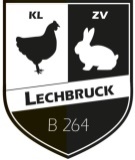 am 16. u. 17. November 2019 in der Lechhalle in Lechbruck am See__________________________________________________________________________________Name : .....................................................  Vorname : ..............................................    Straße : ....................................................  Tel : ...................................................... PLZ / Ort : .......................................................................................... 	Ausstellungsnummer:Bankverbindung:___________________________________		…………………………………	      Ortsverein : .......................…………….                      Ich melde nachfolgende Tiere unter Anerkennung der AAB des BDRG u. der Sonderbestimmungen Betriebs Nr: ……………………………..	     	 Unterschrift des Ausstellers : ......................................     Meldeschluss : 14.10.2019 			 Standgeld ..........   Einzeltiere a 6,00 €  =                     € Einlieferung :    13.11.2019 	16-20Uhr  	 Jugendabt. ........    Einzeltiere a 3,50 €  =                     € Bewertung :      14.11.2019   			 Unkosten, Pflichtkatalog           11,00 €  =                     €  Eröffnung :        16.11.2019     	ab 10Uhr 	 E- u. Z-Preisstiftung                                   =                     €						 Spende					                       € Besucherzeiten:								Summe =	         €Samstag:            16.11.2019	von 09:00 bis 17:00UhrSonntag:	17.11.2019	von 09:00 bis 16:00Uhr Der Aussteller ist einverstanden, dass sein Name und seine Adresse im Ausstellungskatalog veröffentlicht wird.Lfd.Nr1,0Jung1,0Alt0,1Jung0,1AltRasse (Huhn/Zwerghuhn)Farbschlag12345678910111213141516Zutreffendes bitte ankreuzen:Senioren: ⃝             Jugend: ⃝   Inh. KLZV LechbruckIBAN: DE06 7016  9558 0140 2417 09Bank: Raiffeisenbank Steingaden e.G.Jugendobmann ……………………………………….